Муниципальное бюджетное дошкольное образовательное учреждение         № 23 «Ромашка» ГО Сухой ЛогСценарий Конкурсно - игровой программы по ПДД «Юный пешеход» для старших дошкольниковСоставитель: Макотрина М.А.                Должность: воспитатель ДОУг. Сухой Лог 2021 г.Ответственные за проведение мероприятия:Макотрина М.А., Изместьева Е.В., Изместьева Т.А., Солдатова К.В., Матренина Н.А.Описание методической разработки: данный сценарий будет интересен педагогам дошкольных образовательных учреждений для закрепления знаний детей 6-7 лет о правилах безопасного поведения на дороге. Сценарий может быть использован как итоговое мероприятие по теме безопасности, как часть родительского собрания, либо как досуговое мероприятие.Цель: совершенствование деятельности по профилактике детского дорожно-транспортного травматизма с целью формирования у детей устойчивых навыков безопасного поведения на дороге, привитие дошкольникам устойчивого интереса к изучению правил дорожного движения и создание радостного эмоционального настроя.Задачи:Образовательные:1.Усвоение дошкольниками первоначальных знаний о правилах безопасного поведения на улице.2. Уточнять и закреплять знания детей о правилах дорожного движения.3. Систематизировать знания о дорожных знаках.4. Учить различать дорожные знаки;5.Развивать речь, память, логическое мышление, умение ориентироваться в созданной ситуации.6. Учить видеть то, что предоставляет опасность для их жизни и здоровья.Воспитательные:1.  Воспитывать навыки осознанного пользования правилами дорожного движения в повседневной жизни.2. Воспитывать навыки сознательного отношения к соблюдению правил безопасного движения и правил для пассажиров.3. Воспитывать в детях желание правильно вести себя на дорогах.4.Воспитывать чувства ответственности у дошкольников за личную безопасность, ценностного отношения к своему здоровью и жизни.5.Воспитывать доброжелательность и умение работать в команде.6.Воспитывать навыки выполнения основных правил поведения дошкольников на улице, дороге, с целью предупреждения детского дорожно-транспортного травматизма.Развивающие:1.Развивать умение грамотного поведения на проезжей части.2. Развивать в детях желание быть сознательным пешеходом.3. Развивать потребность в соблюдении правил дорожного движения.4.Развивать у детей координации, внимания, наблюдательности, качеств, необходимых для безопасного поведения на улице.Интеграция образовательных областей: (социально – коммуникативное развитие, художественно-эстетическое развитие, познавательное развитие физическое развитие).Используемые педагогические технологии: здоровьесберегающие, личностно-ориентированные, технология развивающего обучения.Методическое обеспечение: музыкальное оформление игры (подборка музыкальных клипов по теме игры); светофор; изготовленные детьми подготовительной группы жетоны с изображением светофориков и машинок; картинки с изображением знаков дорожного движения; презентация с викториной; конверты с разрезанными картинками в виде пазл; картинки с различными ситуациями на дорогах; картинки с несуществующими знаками дорожного движения.Оборудование и материалы: форма полицейского (фуражка и жилет); отличительные знаки для команд (галстуки и пилотки); 2 самоката; 2 коляски детские; 2 куклы, 2 большие грузовые машины.Предварительная работа: Изучение правил дорожного движения, беседы по ПДД. Разбор обозначения знаков дорожного движения. Подготовка к конкурсно-игровой программе (разучивание танца и песен).Методика проведения.Ход мероприятия:(Звучит веселая музыка, ведущий входит в зал и приветствует зрителей, членов жюри, болельщиков и команды)Ведущий: Рассаживайтесь, поудобней,Места занимайте скорейНа праздник в страну Светофорию,Мы приглашаем друзейЗдравствуйте, юные пешеходы.Здравствуйте, юные пассажиры.Сегодня мы собрались здесь, чтобы вспомнить правила дорожного движения. К нам с вами на нашу развлекательную программу сегодня пришел сотрудник ГИББДД, давайте поприветствуем  Смирнову Татьяну Николаевну.Инспектор ГИБДД:- Здравствуйте, уважаемые ребята, гости и зрители! (аплодисменты). Я рада побывать  в нашем детском саду, ведь сегодня у нас очень интересное и важное событие. Сегодня мы проводим самый настоящий, очень серьезный и очень ответственный конкурс – Конкурс на звание лучшего знатока правил дорожного движения! Закон улиц и дорог - строгий. Он не прощает, если пешеход идет по улице, как ему вздумается, не соблюдая правил. Но этот закон в тоже время и очень добрый: он сохраняет людей от страшного несчастья, бережёт их жизнь. Поэтому только отличное знание правил позволяет нам уверенно переходить улицу. Сегодня вы покажете, как знаете эти правила.Мы с вами совершим путешествие по станциям. И так все готовы?Город, в котором с тобой мы живемМожно по праву сравнить с букваремАзбукой улиц, проспектов, дорогГород все время дает нам урок.Вот она - азбука над головой:Знаки мы видим повсюду с тобой.Азбуку города помни всегда,Чтоб не случилась с тобою беда.Ведущий: - Две команды разумных и внимательных будут соревноваться друг с другом и пойдут через 7 этапов испытаний, 8 станций. Затем мы подведем итоги, а в конце состоится церемония награждения участников. Ни одно соревнование, как известно, не проходит без оценки жюри. Поэтому я хочу представить вам членов нашего жюри. (Представляет членов жюри). -А теперь - представления команд. (проходит представление команд и их капитанов. После каждого приветствия ведущий предлагает поприветствовать команду). Мы начинаем нашу конкурсно-игровую программу, и первая станция Собери-ка!» - собирание пазл.1. Станция: «Собери-ка!» - собирание пазл.Ведущий: Итак, две команды сегодня будут бороться за звание лучшего знатока правил дорожного движения. Всем известно, что знаток, это не только всезнающий, но и очень внимательный человек. А внимательность – это важное качество и для водителя, ведущего машину, и для пешехода, идущего по дороге. Поэтому первый конкурс на внимательность, называется, «А ну-ка, собери-ка!».Все дети получают конверты, в которых находятся разрезанные картинки. Задача команд собрать картинку быстрее соперника, чья команда соберет быстрее, та и победила. (Музыкальная пауза.)2 Станция: «Объяснялки».Ведущий: Готовясь к сегодняшней игре, мы поговорили с ребятами из нашего детского сада о правилах дорожного движения. Оказалось, что они знают об этом достаточно много. А вот о чем они говорили, мы предлагаем угадать вам, уважаемые команды. Итак, наш второй конкурс называется «Объяснялки». Вы должны выслушать объяснение детей и назвать то, о чем идет речь. Играть будем по-очереди. Сначала объяснялки будут для одной команды, а потом для другой. Подсказки не допускаются. Отвечает только та команда, для которой загадка. (включается видеозапись).Варианты детских ответов с видеозаписи:1.Автобус (1 балл).- на нём люди ездят на работу или в гости;- он бывает под разными номерами, может быть 5, а может 7;- он бывает и в городе и в поселке, а иногда на нем едут в другой город.2.Дорожный знак (1 балл)- их можно встретить на любой улице;- они очень важные и для пешеходов, и для водителей;- они разного цвета, бывают круглые, квадратные, треугольные.3.Переход (1 балл).- это такое место на дороге, где ходят люди;- его всегда рисуют белой краской;- если бы его не было, пешеходам пришлось бы трудно4.Пассажир (1 балл).- он участник дорожного движения, но не водитель;- ему приходится покупать проездной билет;- нельзя ездить зайцем.5.Пешеход (1 балл).- он движется навстречу движению транспортных средств;- может идти, но может и воспользоваться транспортом;- для него нарисована зебра.6.Светофор (1 балл).- он помогает пройти опасный путь;- горит и днём, и ночью, у него три цвета;- бывает двуцветный. (Музыкальная пауза.)Ведущий: Молодцы ребята с этим заданием вы справились. Но дальше задания будут сложнее. А кто мне скажет, что объединяет все эти слова, ответы? (ответы детей) Правильно. Все слова имеют отношение к ПДД.А мы отправляемся дальше.3 Станция: «Ловкий водитель» - конкурс капитанов. Ведущий: А сейчас я приглашаю на конкурс наших юных капитанов. Предлагаю поиграть в игру «Ловкий водитель». (К верёвке привязана машинка, на другом конце - карандаш.) Тот, кто быстрее смотает верёвку и пригонит машину к финишу, тот победит и принесёт дополнительное очко своей команде. - На старт, внимание, марш! (свисток). (1 балл получает капитан команды, первый выполнивший задание.)4 Станция: «По дороге»Ведущий: игра с движением. «Крутой поворот» (для мальчиков) – мальчики на самокате доезжают до ориентира, огибают его и возвращаются обратно. «Осторожно, дети!» (для девочек) - девочка с куклой в коляске доходит до пешеходного перехода смотрит налево, направо, выбирает разрешающий сигнал светофора для движения пешехода поднимает его, кладет обратно, и доходит до ориентира. Объезжает его и возвращается обратно (оценивается правильность выполнения). Каждая команда получает 1 балл.5 Станция: «Несуществующий знак» Ведущий: Двигаться по дороге водителям и пешеходам помогают дорожные знаки. Они на что-то нам указывают, о чем-то предупреждают, что-то запрещают. Этими знаками пользуются во всем мире. Мы решили придумать новые несуществующие знаки. Итак, наш шестой конкурс называется «Несуществующий знак». Задание: выберите 2 несуществующих знака из 5-ти предложенных, и попробуйте объяснить их смысл. (пример):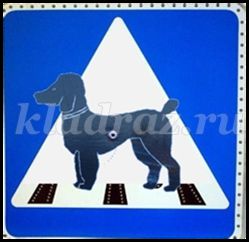 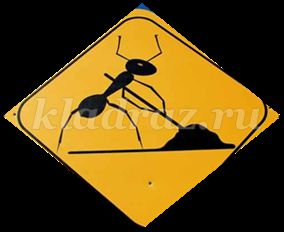 Самая эрудированная команда получает 1 балл.6. Станция:  «Быстрый полицейский»Участвуют две команды. Первый игрок надевает форму полицейского, бежит до стула, обегает и бежит обратно, передавая эстафету следующему участнику. Второй участник делает то же самое и т.д. Побеждает та команда, которая быстрее, правильнее выполнит задание (1 балл).7. Станция: «Автоинспекция»(проводит инспектор ГИБДД)Инспектор ГИБДД:  В этом конкурсе мы узнаем, как вы знаете дорожные знаки. Я буду читать четверостишье, а вы, по моему сигналу поднимаете тот знак, о котором шла речь.Должен знать каждый знак рядовой гражданин.Знак не просто стоит – за порядком следит,Он подскажет, укажет и предупредит.Знанье знаков дорожных нам жизнь сохранит!1. Эй, водитель, осторожно!Ехать быстро не возможно,Знают люди все на свете:В этом месте ходят … (дети) 2. Ожидаешь ты посадкиНа отведенной площадкиНе нужна тебе сноровка -Это место  (остановка)3. Я не мыл в дороге рук,Поел фрукты, овощи,Заболел и вижу пунктМедицинской … (помощи)4. Что мне делать?Как мне быть?Нужно срочно позвонитьДолжен знать и ты, и онВ этом месте… (телефон)5. Тут вилка, тут ложкаПодзаправишься немножкоНакормили и собакуГоворим спасибо знаку (пункт питания)6. Белый круг с каемкой красной –Значит, ехать не опасно.Может, и висит он зря?Что вы скажете, друзья? («Движение запрещено»)7. Всем знакомые полоскиЗнают дети, знает взрослый,На ту сторону ведет -… (пешеходный  переход)8. Видно строить будут дом –Кирпичи висят кругом.Но у нашего двораСтройплощадка не видна. («Въезд запрещён»).(За каждый правильно показанный знак, команда получает 1 балл)
(Итоги конкурса)Ведущий: Ребята сегодня мы с вами повторили правила дорожного движения, и я надеюсь, никто из вас не нарушит их и будет правильно вести себя на дороге, чтобы не случилась беда.И большим и маленькимВсем без исключения –Нужно знать и соблюдатьПравила движения.                   Наступил самый торжественный момент нашей встречи - объявление победителей. И для награждения команд слово предоставляется членам жюри. На этом наша конкурсно – игровая программа  «Юный пешеход» подошла к концу. Всем гостям мы вручаем памятки о ПДД. Помните! Соблюдая Правила дорожного движения, мы сохраняем самое дорогое - жизнь!
Дорогие друзья, добрых вам и безопасных дорог!